READ AND TICK TRUE OR FALSE.Hello, I am Tom, I am a boy. I live in New York.I am 11 years old. I am tall and quite slim.I have got black hair and brown eyes.I have got a mother, a father, a grandma, a brother and a baby sister.My favourite colour is . I like .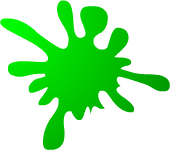 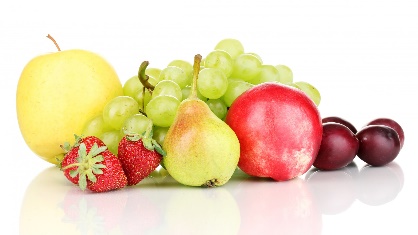 I go to Secondary school. Every morning I get up at 07:15 and I have breakfast; at 07:30 first I wash, then I put on my clothes. I go to school by schoolbus. I like school very much!Tom is a girl.						TRUE		FALSETom is English.					TRUE		FALSETom is twelve.					TRUE		FALSETom is short.						TRUE		FALSETom’s family is large.				TRUE		FALSETom’s favourite colour is green.	TRUE		FALSETom doesn’t like fruit.				TRUE		FALSETom gets up at a quarter to seven	TRUE		FALSETom goes to school on foot		TRUE		FALSETom doesn’t like school		TRUE		FALSENOW WRITE ABOUT YOUHello, I am …….…………. I live ……………………………........................……………………………………………………………………………………………………………………………………………………………..………………………………………………………………………………………………………………………………………………………………………………..